Page 282. Exercice 61. Extrait du Brevet.AHC est un triangle rectangle en H. La droite passant par A et perpendiculaire à la droite (AC) coupe la droite (HC) en B.On sait que AH = 4,8 cm et HC = 6,4 cm.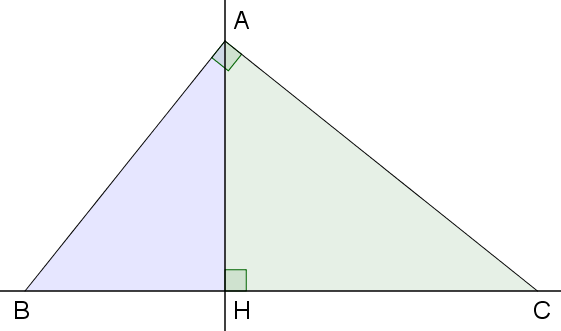 a. Justifier l'égalité : .b. Justifier l'égalité : .c. Que peut-on en déduire pour les angles  et  ?d. Montrer que  .e. En utilisant le triangle BAH, exprimer
 en fonction de BH.f. Déduire des questions précédentes que
BH = 3,6 cm.g. Calculer la mesure en degrés, arrondie au degré, de l'angle .